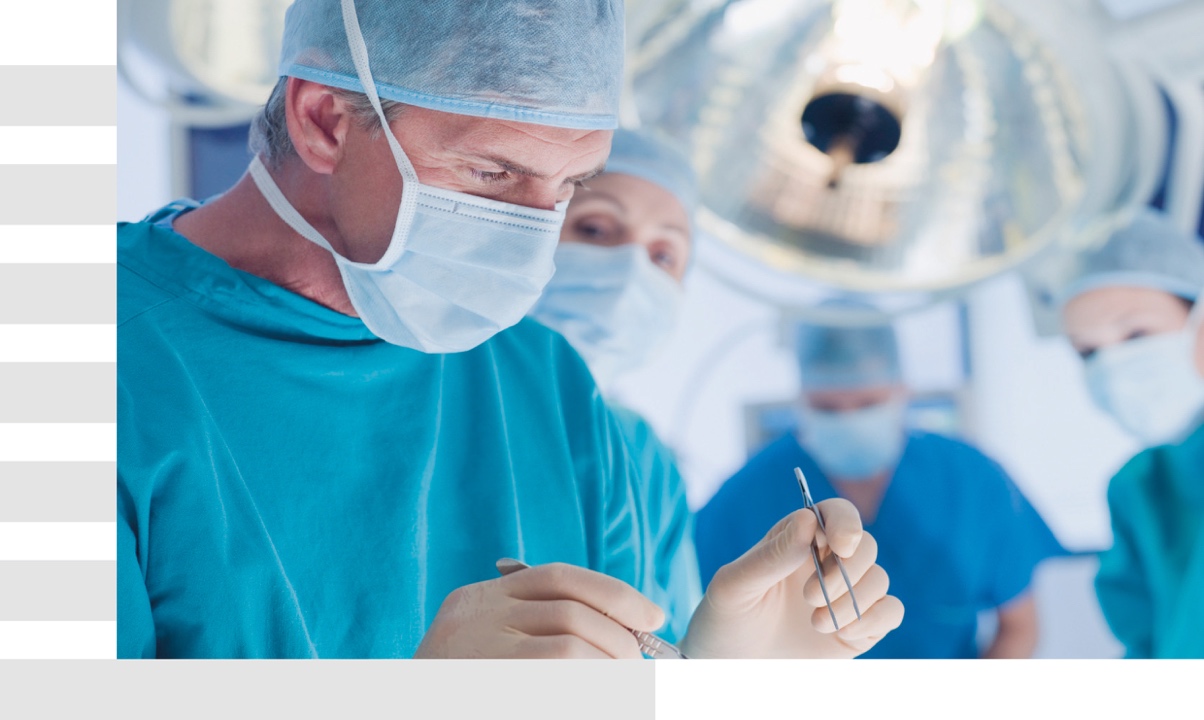 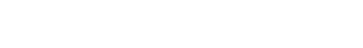 День 110 декабря, 201809:00Приветственное слово. Информация о курсе, программа курса, представление пациентовХациев Б.Б.09:30Работа в операционной: Лапароскопическая рукавная резекция желудкаХациев Б.Б.11:00Лекция: Протоколы Fast-track в бариатрическойхирургииХациев Б.Б.12:00Обед13:00Работа в операционной: Лапароскопическая рукавная резекция желудкаХациев Б.Б.14:30Работа в операционной: Лапароскопическая рукавная резекция желудкаХациев Б.Б.16:00Обсуждение проведенных операцийХациев Б.Б.17:00Окончание дняДень 211 декабря, 201809:00Представление пациентовХациев Б.Б.09:30Работа в операционной: Лапароскопическая рукавная резекция желудкаХациев Б.Б.11:00Работа в операционной: Лапароскопическая рукавная резекция желудкаХациев Б.Б.12:30Обед13:30Работа в операционной: Лапароскопическая рукавная резекция желудкаХациев Б.Б.15:00Работа в операционной: Лапароскопическая рукавная резекция желудкаХациев Б.Б.16:30Обсуждение проведенных операцийХациев Б.Б.17:30Окончание мастер-класса